Jméno a příjmení: ______________________		Třída: _______   	    Datum:______________EKOSYSTÉM LOUKA1. Pojmenuj rostliny a živočichy na obrázku. Napiš rodové i druhové jméno.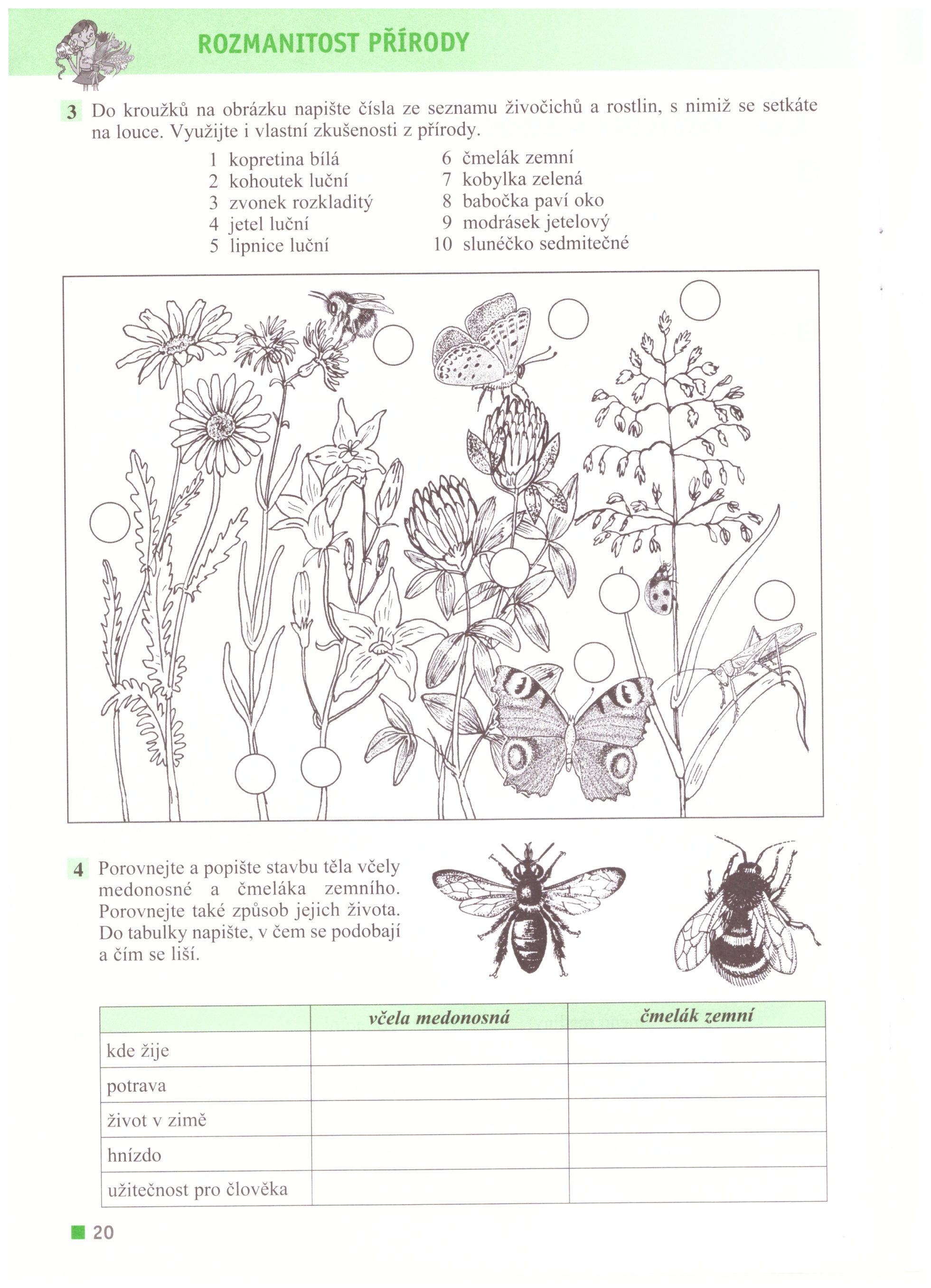 1 ______________________________            6 _______________________________2 ______________________________            7 _______________________________3 ______________________________            8 _______________________________4 ______________________________            9 _______________________________5 ______________________________            10 ______________________________			    /102. Dopiš do křížovky živočichy žijící v ekosystému louka. Tajenka ti pomůže doplnit větu: Louky, na kterých se nechává pást dobytek, nazýváme      .1. Staví si hnízda na komínech. 2. Hmyz ničící v hejnech úrodu. 3. Savec žijící pod zemí, který panáčkuje.4. Plaz, který nepříteli zanechává ocásek. 5. Drobný stálý pták žijící na louce i na poli. 6. Modří motýli.7. Druhové jméno včely, která nosí med. 8. Všežravý skákavý hmyz. 															     /9EKOSYSTÉM  POLE3. Pojmenuj rostliny na obrázku. Napiš rodové i druhové jméno.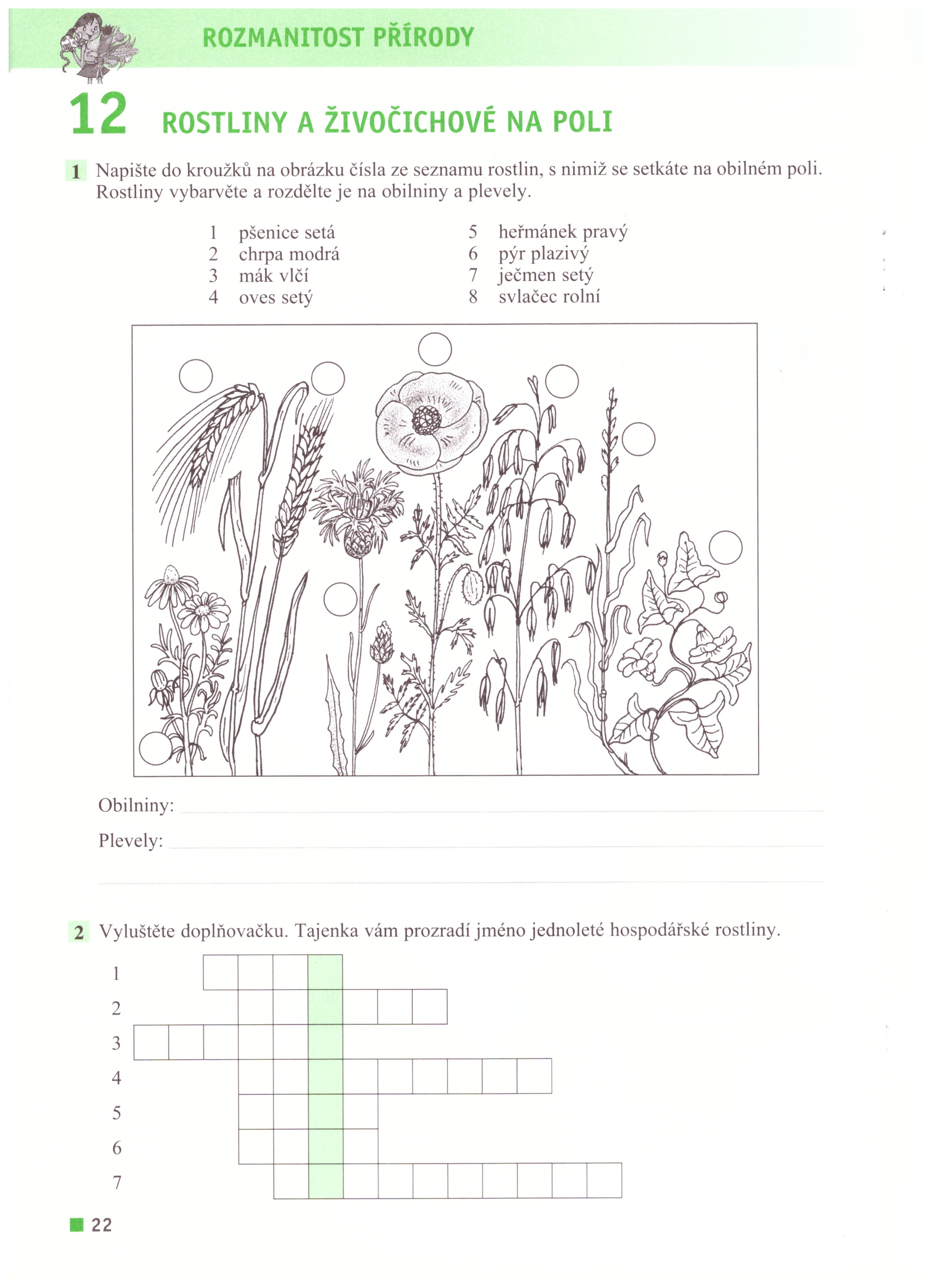 1 ______________________________            5 _______________________________2 ______________________________            6 _______________________________3 ______________________________            7 _______________________________4 ______________________________            8 _______________________________		                 /84. Pojmenuj rostliny a živočichy na obrázku. Napiš rodové i druhové jméno.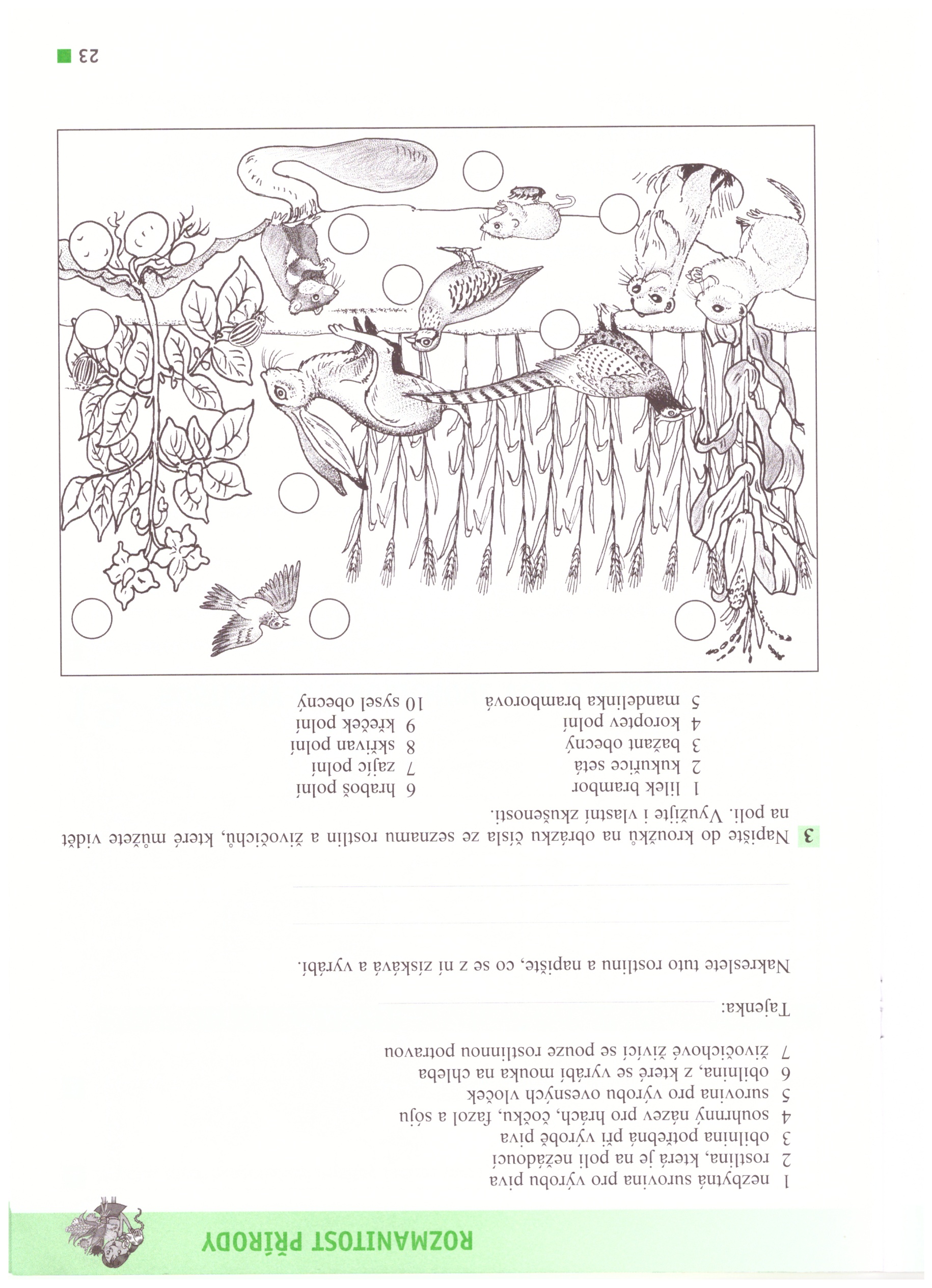 1 ______________________________            6 _______________________________2 ______________________________            7 _______________________________3 ______________________________            8 _______________________________4 ______________________________            9 _______________________________5 ______________________________            10 ______________________________			    /105. Vepiš správná slova do křížovky a vylušti tajenku. Na poli se můžeme setkat i s krtkem obecným. Je to náš jediný1. Modrá plevelnatá rostlina. 2. Čočka, hrách, fazole, sója. 3. Pro co si zemědělci uchovávají část úrody?4. Obilí seté na podzim. 5. Zvířata na poli chrání před nepřáteli jejich... . 6. Zbytky z obilí na poli po žních. 7. Pícniny používáme ke... . 8. Část rostliny, pro kterou pěstujeme brambory. 9. Dutý stonek s kolénky. 10. Část rostliny, v níž jsou uloženy obilky. 11. Část rostliny, pro kterou pěstujeme řepu. 12. Název pro planě rostoucí rostliny. 13. Co se vyrábí z řepy obecné?    
												    /14UŽITEK ROSTLIN A ŽIVOČICHŮ6. Napiš jména zobrazených rostlin. Ke každé rostlině připiš, kterou část z ní člověk využívá a k čemu mu slouží. 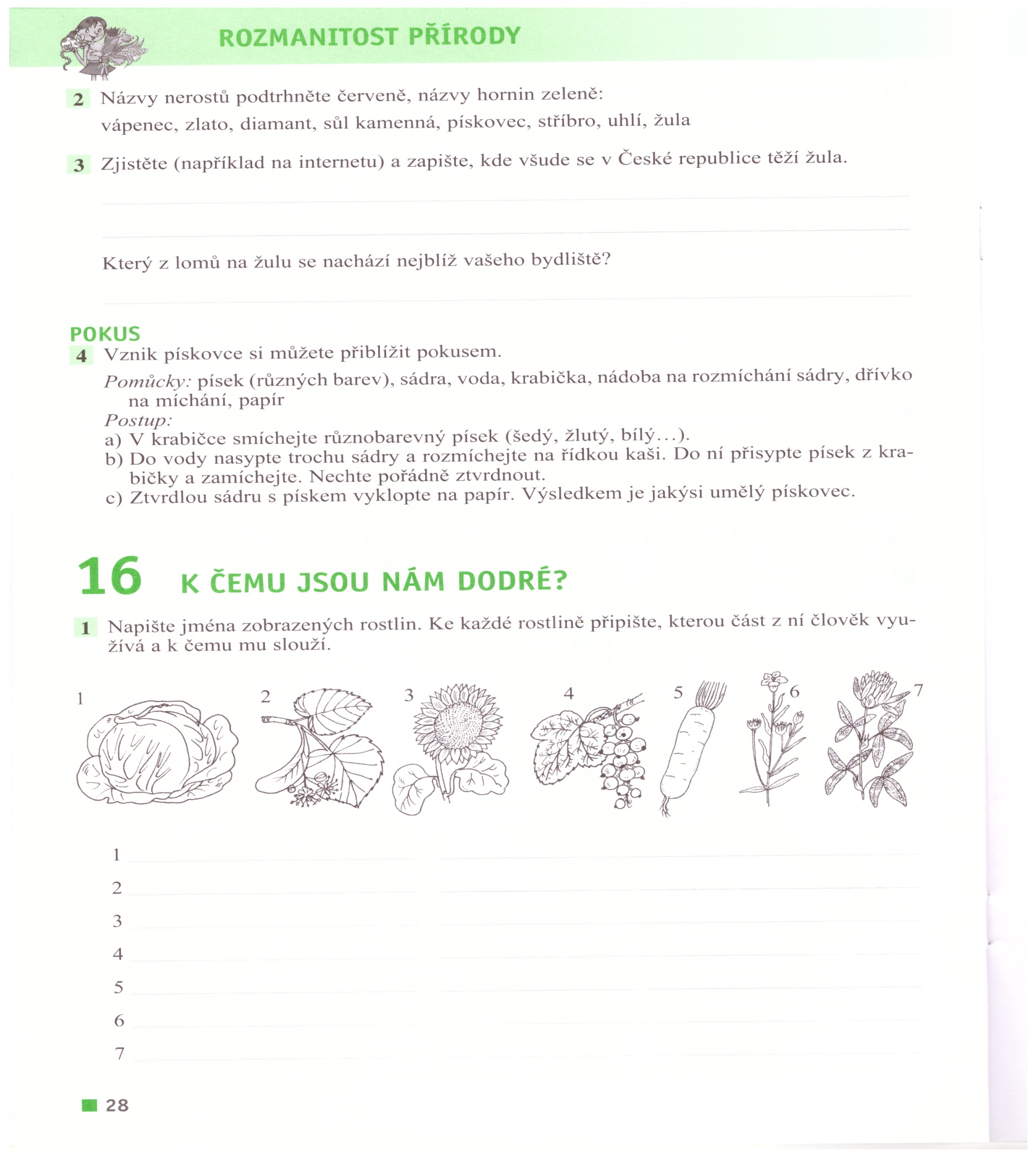 /15
1 ____________________________	___________________________________________________2 ____________________________	___________________________________________________3 ____________________________	___________________________________________________4 ____________________________	___________________________________________________5 ____________________________	___________________________________________________7. Čím jsou pro nás živočichové užiteční? Napiš 3 příklady: _____________________________________________________________________________________________________________________________________________________________________________________________________________________________________________________________________/3Celkový počet bodů: 69				Moje body: ________69 – 62..........1	    61 – 48..........2       47 – 28..........3	27 – 14..........4	    13 – 0..........5
6.7.2.4. 8.1.S3.Š5.BBL5.2.7.B6.1.3.8.CHS4.KÁZÍÍ11.10.12.9.L13.U